How to submit County Cup results to Full-Time by SMS 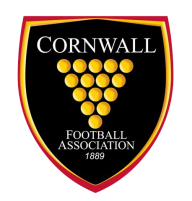 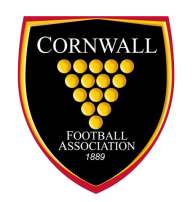 All Cornwall County Cup games will be using the FA Full- Time administration system. This will allow Clubs to submit their results by SMS (TEXT) which will instantly be shown on the Cornwall FA website. BOTH the home and away team are required to submit full score-lines from cup games within 4 hours of the match being played, including the scores at full time, extra time and after penalties. Failure to comply will result in a fine for your club. On the day of the match (approx. 15 minutes before kick-off) your team’s Full-Time SMS contact will be sent an automated SMS message reminding you to submit your results. You are able to check who your team’s current SMS contact is by logging onto the Whole Game system or please contact the Cornwall FA on 01208 269010.Only your registered Team Full-Time SMS (TEXT) Contact number can be used to text in the results and this person is required to potentially send back up to four pieces of information in the same SMS (TEXT) text message:- 1-2Score – The score after full time in the format HOME-AWAY (e.g. “1-2” for a win by the away team). If the match was abandoned submit “A-A”, if it was postponed “P-P” or if it was cancelled “C-C” (e.g. a walk-over because one side could not field a team on the day). 1-2 CHELShort Code (e.g. CHEL) – Only required if your text asks you to reply with a short code - please submit the result with the code named in the text to help identify which team is involved. 1-1 CHEL 1-2 AETExtra Time score – add the score line after extra time, followed by “AET”. It is essential that AET is included, to identify that the scores beforehand applies to extra time. 1-1 CHEL 2-2 AET 1-3 PENSPenalty score – the score after penalties, followed by PEN. It is essential that PEN is included, to identify that the scores beforehand applies to penalties. If the normal time score is not level, then any extra time and penalty score will be ignored. If extra time is not played, and the game goes direct to penalties, then do not input an extra time score nor AET (e.g. “2-2 CHEL 1-3 PEN”) means the game finished 2-2 and went straight to penalties).